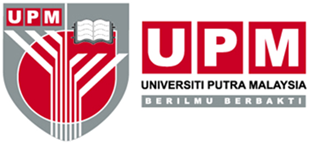 Concept Paper FormGERAN UNIVERSITI PUTRA MALAYSIA(INSIATIF PUTRA BERKUMPULAN GP-IPB)Program Leader:Telephone:Office: Mobile:Fax:Email:Faculty / Institute:Program Title:Sub Project Details Sub Project 1: Sub Project 1: Sub Project Details Leader:Sub Project Details Sub Project 2:Sub Project 2:Sub Project Details Leader:Sub Project Details Sub Project 3:Sub Project 3:Sub Project Details Leader:Sub Project Details Sub Project 4:Sub Project 4:Sub Project Details Leader:Sub Project Details Sub Project 5:Sub Project 5:Sub Project Details Leader:Budget (RM)RMRMDuration of Research(maximum of 36 months)                        months                        monthsEXECUTIVE SUMMARY (maximum 300 words)(Please include the research background, literature review, objectives, research methodology, research plan, expected outcomes and future directions of the research project)EXECUTIVE SUMMARY (maximum 300 words)(Please include the research background, literature review, objectives, research methodology, research plan, expected outcomes and future directions of the research project)EXECUTIVE SUMMARY (maximum 300 words)(Please include the research background, literature review, objectives, research methodology, research plan, expected outcomes and future directions of the research project)EXECUTIVE SUMMARY (maximum 300 words)(Please include the research background, literature review, objectives, research methodology, research plan, expected outcomes and future directions of the research project)EXECUTIVE SUMMARY (maximum 300 words)(Please include the research background, literature review, objectives, research methodology, research plan, expected outcomes and future directions of the research project)EXECUTIVE SUMMARY (maximum 300 words)(Please include the research background, literature review, objectives, research methodology, research plan, expected outcomes and future directions of the research project)EXECUTIVE SUMMARY (maximum 300 words)(Please include the research background, literature review, objectives, research methodology, research plan, expected outcomes and future directions of the research project)EXECUTIVE SUMMARY (maximum 300 words)(Please include the research background, literature review, objectives, research methodology, research plan, expected outcomes and future directions of the research project)EXECUTIVE SUMMARY (maximum 300 words)(Please include the research background, literature review, objectives, research methodology, research plan, expected outcomes and future directions of the research project)BACKGROUND AND RATIONALEBACKGROUND AND RATIONALEBACKGROUND AND RATIONALEBACKGROUND AND RATIONALEBACKGROUND AND RATIONALEBACKGROUND AND RATIONALEBACKGROUND AND RATIONALEBACKGROUND AND RATIONALEBACKGROUND AND RATIONALEOBJECTIVESOBJECTIVESOBJECTIVESOBJECTIVESOBJECTIVESOBJECTIVESOBJECTIVESOBJECTIVESOBJECTIVESDESCRIPTION OF RESEARCH PROGRAMDESCRIPTION OF RESEARCH PROGRAMDESCRIPTION OF RESEARCH PROGRAMDESCRIPTION OF RESEARCH PROGRAMDESCRIPTION OF RESEARCH PROGRAMDESCRIPTION OF RESEARCH PROGRAMDESCRIPTION OF RESEARCH PROGRAMDESCRIPTION OF RESEARCH PROGRAMDESCRIPTION OF RESEARCH PROGRAMRESEARCH METHODOLOGYRESEARCH METHODOLOGYRESEARCH METHODOLOGYRESEARCH METHODOLOGYRESEARCH METHODOLOGYRESEARCH METHODOLOGYRESEARCH METHODOLOGYRESEARCH METHODOLOGYRESEARCH METHODOLOGYEXPECTED RESULT / BENEFITEXPECTED RESULT / BENEFITEXPECTED RESULT / BENEFITEXPECTED RESULT / BENEFITEXPECTED RESULT / BENEFITEXPECTED RESULT / BENEFITEXPECTED RESULT / BENEFITEXPECTED RESULT / BENEFITEXPECTED RESULT / BENEFITNovel Theories / New Findings / KnowledgeResearch PublicationsTotal number of Publications: Specific or Potential ApplicationsNumber of PHD and Masters StudentsImpact on Society, Economy and NationNovel Theories / New Findings / KnowledgeResearch PublicationsTotal number of Publications: Specific or Potential ApplicationsNumber of PHD and Masters StudentsImpact on Society, Economy and NationNovel Theories / New Findings / KnowledgeResearch PublicationsTotal number of Publications: Specific or Potential ApplicationsNumber of PHD and Masters StudentsImpact on Society, Economy and NationNovel Theories / New Findings / KnowledgeResearch PublicationsTotal number of Publications: Specific or Potential ApplicationsNumber of PHD and Masters StudentsImpact on Society, Economy and NationNovel Theories / New Findings / KnowledgeResearch PublicationsTotal number of Publications: Specific or Potential ApplicationsNumber of PHD and Masters StudentsImpact on Society, Economy and NationNovel Theories / New Findings / KnowledgeResearch PublicationsTotal number of Publications: Specific or Potential ApplicationsNumber of PHD and Masters StudentsImpact on Society, Economy and NationNovel Theories / New Findings / KnowledgeResearch PublicationsTotal number of Publications: Specific or Potential ApplicationsNumber of PHD and Masters StudentsImpact on Society, Economy and NationNovel Theories / New Findings / KnowledgeResearch PublicationsTotal number of Publications: Specific or Potential ApplicationsNumber of PHD and Masters StudentsImpact on Society, Economy and NationNovel Theories / New Findings / KnowledgeResearch PublicationsTotal number of Publications: Specific or Potential ApplicationsNumber of PHD and Masters StudentsImpact on Society, Economy and NationTRACK RECORD OF PROJECT LEADERSTRACK RECORD OF PROJECT LEADERSTRACK RECORD OF PROJECT LEADERSTRACK RECORD OF PROJECT LEADERSTRACK RECORD OF PROJECT LEADERSTRACK RECORD OF PROJECT LEADERSTRACK RECORD OF PROJECT LEADERSTRACK RECORD OF PROJECT LEADERSTRACK RECORD OF PROJECT LEADERSSub-Project LeaderSub-Project LeaderFieldFaculty / InstituteFaculty / InstituteH-IndexNo. of CitationNo. of CitationNo. of recent PublicationLIST OF PROJECT MEMBERSLIST OF PROJECT MEMBERSLIST OF PROJECT MEMBERSLIST OF PROJECT MEMBERSLIST OF PROJECT MEMBERSLIST OF PROJECT MEMBERSLIST OF PROJECT MEMBERSLIST OF PROJECT MEMBERSLIST OF PROJECT MEMBERSSub-ProjectSub-Project LeaderOther ResearchersOther ResearchersFieldFieldFieldFaculty/InstituteFaculty/InstituteS 1S 1S 1S 1S 2S 2S 2S 2S 2S 3S 3S 3S 3S 4S 4S 4S 4S 5S 5S 5S 5ETHICAL CLEARANCEETHICAL CLEARANCEETHICAL CLEARANCEETHICAL CLEARANCEETHICAL CLEARANCEETHICAL CLEARANCEETHICAL CLEARANCEETHICAL CLEARANCEETHICAL CLEARANCEThis research involves the use of;         Human objects (indicate group:_________________________________________________)         Vertebrate Animals (indicate species: ___________________________________________)          Biohazards (indicates type: ___________________________________________________)          Radiation hazards ( indicate isotope :___________________________________________) This research involves the use of;         Human objects (indicate group:_________________________________________________)         Vertebrate Animals (indicate species: ___________________________________________)          Biohazards (indicates type: ___________________________________________________)          Radiation hazards ( indicate isotope :___________________________________________) This research involves the use of;         Human objects (indicate group:_________________________________________________)         Vertebrate Animals (indicate species: ___________________________________________)          Biohazards (indicates type: ___________________________________________________)          Radiation hazards ( indicate isotope :___________________________________________) This research involves the use of;         Human objects (indicate group:_________________________________________________)         Vertebrate Animals (indicate species: ___________________________________________)          Biohazards (indicates type: ___________________________________________________)          Radiation hazards ( indicate isotope :___________________________________________) This research involves the use of;         Human objects (indicate group:_________________________________________________)         Vertebrate Animals (indicate species: ___________________________________________)          Biohazards (indicates type: ___________________________________________________)          Radiation hazards ( indicate isotope :___________________________________________) This research involves the use of;         Human objects (indicate group:_________________________________________________)         Vertebrate Animals (indicate species: ___________________________________________)          Biohazards (indicates type: ___________________________________________________)          Radiation hazards ( indicate isotope :___________________________________________) This research involves the use of;         Human objects (indicate group:_________________________________________________)         Vertebrate Animals (indicate species: ___________________________________________)          Biohazards (indicates type: ___________________________________________________)          Radiation hazards ( indicate isotope :___________________________________________) This research involves the use of;         Human objects (indicate group:_________________________________________________)         Vertebrate Animals (indicate species: ___________________________________________)          Biohazards (indicates type: ___________________________________________________)          Radiation hazards ( indicate isotope :___________________________________________) This research involves the use of;         Human objects (indicate group:_________________________________________________)         Vertebrate Animals (indicate species: ___________________________________________)          Biohazards (indicates type: ___________________________________________________)          Radiation hazards ( indicate isotope :___________________________________________) DECRALATION BY APPLICANTI hereby declare;All information stated herein is true. The funder has the right to reject or withdraw the offer without prior notice if there is any inaccurate information given.Date : ____________________________                                         Signature :__________________________________